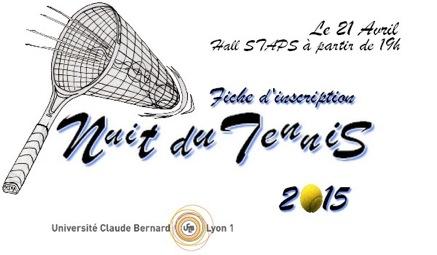 A imprimer !Nom de l’équipe :	Nombre de joueurs : 1 / 2 / 3 / 4Pour chaque joueur, indiquer NOM Prénom / Niveau fédéral (FFT) et réel.Responsable (téléphone, mail):N°1 :N°2 :N°3 :N°4 :En cas de mauvais temps, les joueurs seront regroupés en équipe de 4. Tenue sportive exigée (minimum une paire de chaussures décentes !). Prêt de raquette possible contre carte d’identité.N’oubliez pas d’apporter de la monnaie (PIECES si possible !) pour la buvette !Une participation de 5 euros PAR joueur est demandée :4 euros pour le tournoi 1 euro reversé au projet AS SOLIDAIRE Chèque à l’ordre de « l’Association sportive LYON 1 »Fiche d’inscription à déposer au bureau des sports ou à envoyer par courrier ou mail avant le mardi 21 avril 2015 :Université Claude BernardSUAPS de Lyon 1A l’attention de Mr Alain DAUTRICHE pour la nuit du tennis :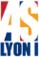 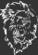 Tel: 06 73 63 82 69Mail : tennis.aslyon1@gmail.com